★「分類」には、当てはまる食品群の数字（１～６）を記入しましょう。🍖🍏🍊🍆🐟🍲🍡🍅🍍🍖🍏🍊🍆🐟🍲🍡🍅🍍🍖🍏🍊🍆🐟🍲🍡🍅🍍🍖🍏🍊🐟🍲🍡🍅🍍🍖🍏🍊🐟🍲🍡🍅🍍🍖🍏★「分類」には、当てはまる食品群の数字（１～６）を記入しましょう。🍖🍏🍊🍆🐟🍲🍡🍅🍍🍖🍏🍊🍆🐟🍲🍡🍅🍍🍖🍏🍊🍆🐟🍲🍡🍅🍍🍖🍏🍊🐟🍲🍡🍅🍍🍖🍏🍊🐟🍲🍡🍅🍍🍖🍏【例】☺ 食材名　　　加賀レンコン☺ 食材名　　　加賀レンコン☺ 食材名　　　加賀レンコン☺ 作り方　（調理の手順をわかりやすく書こう）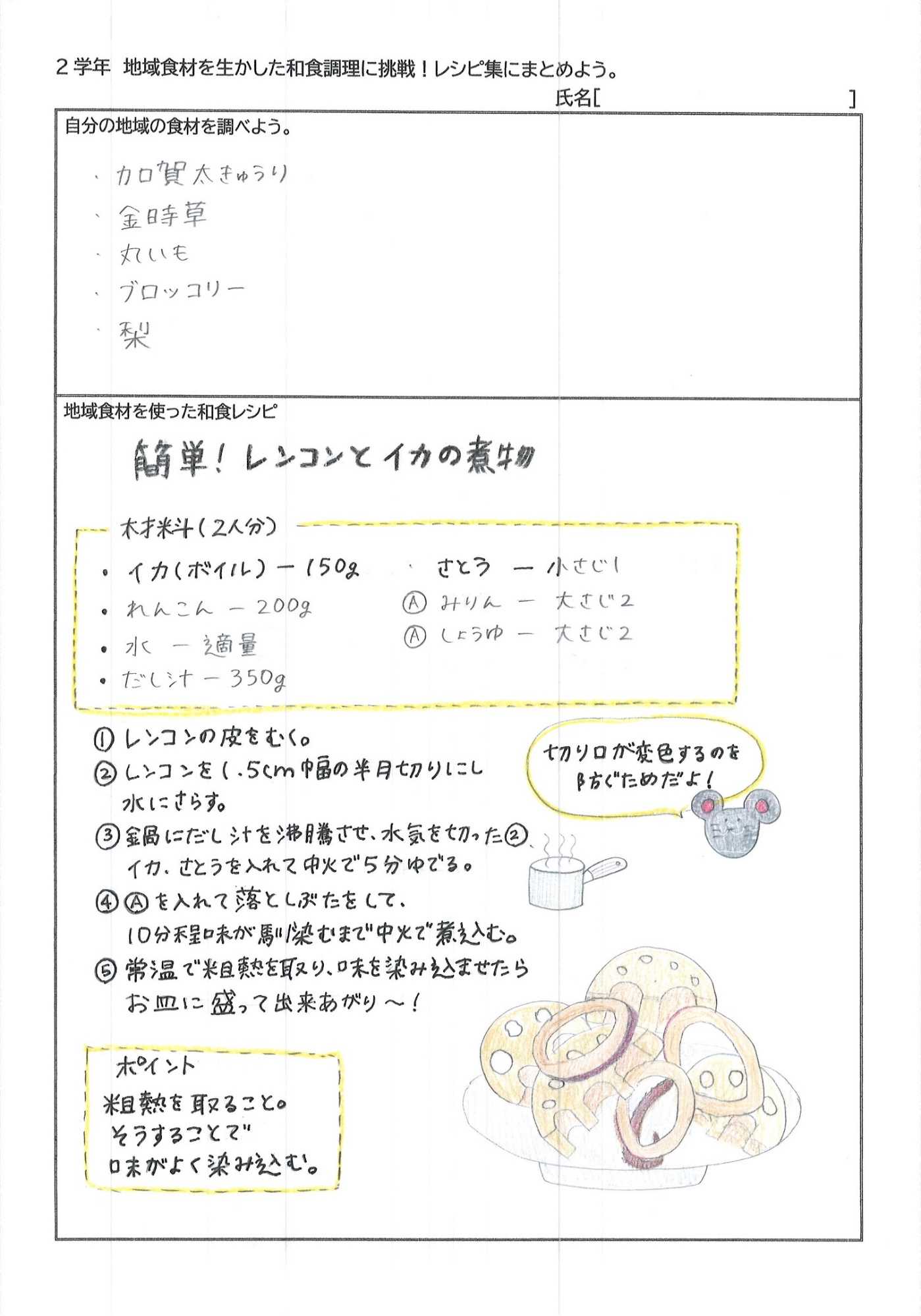 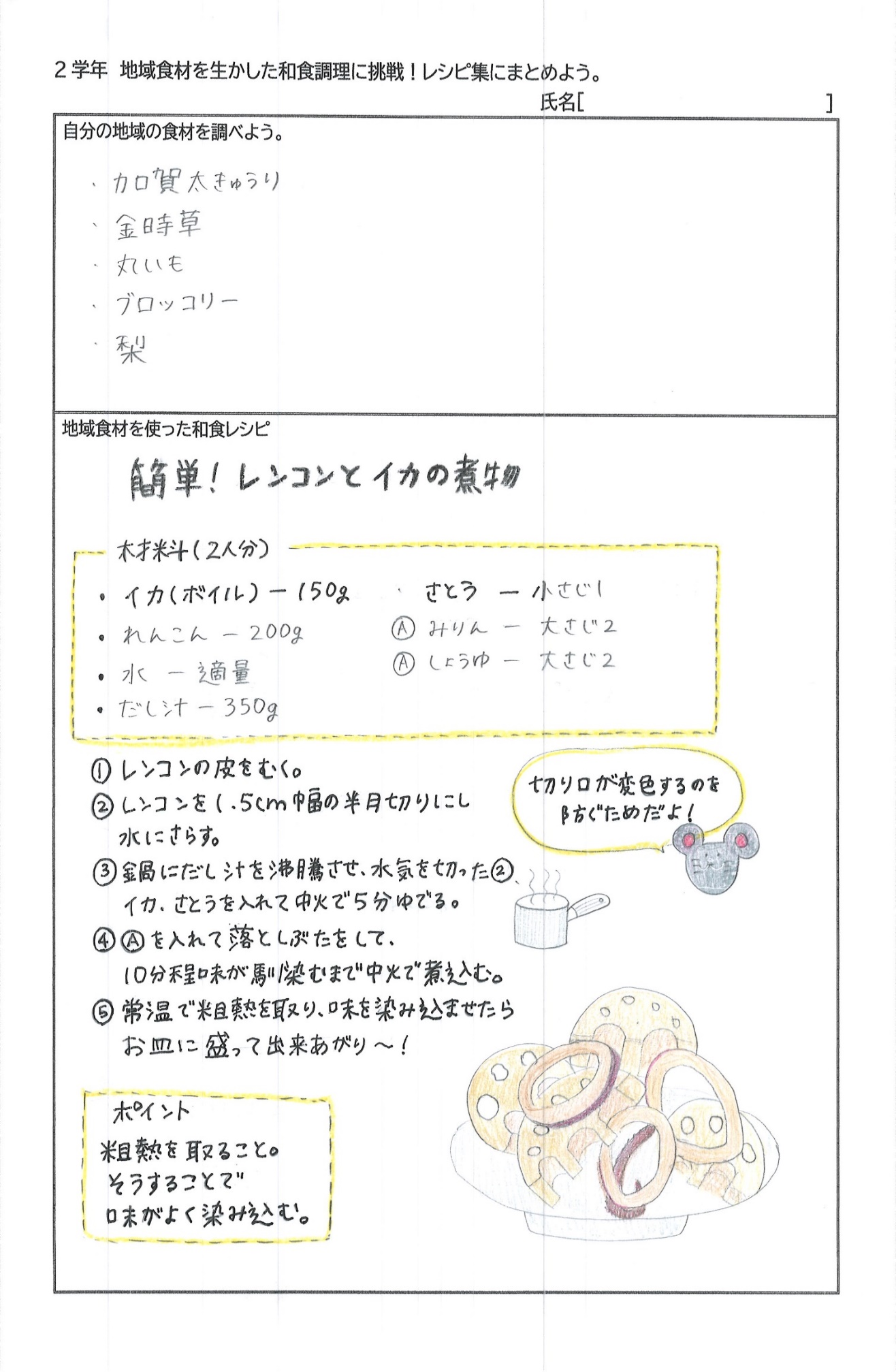 ☺ 調理名　　レンコンとイカの煮物☺ 調理名　　レンコンとイカの煮物☺ 調理名　　レンコンとイカの煮物☺ 作り方　（調理の手順をわかりやすく書こう）☺　材料名　☺分量（ ４　）人分分類☺ 作り方　（調理の手順をわかりやすく書こう）れんこん２００ｇ５☺ 作り方　（調理の手順をわかりやすく書こう）イカ１５０ｇ１☺ 作り方　（調理の手順をわかりやすく書こう）水適量☺ 作り方　（調理の手順をわかりやすく書こう）だし汁３５０ｇ☺ 作り方　（調理の手順をわかりやすく書こう）砂糖小さじ１５☺ 作り方　（調理の手順をわかりやすく書こう）みりん大さじ２５☺ 作り方　（調理の手順をわかりやすく書こう）しょう油大さじ２１☺ 作り方　（調理の手順をわかりやすく書こう）☺ 作り方　（調理の手順をわかりやすく書こう）☺ 作り方　（調理の手順をわかりやすく書こう）☺ 作り方　（調理の手順をわかりやすく書こう）☺ 作り方　（調理の手順をわかりやすく書こう）☺ 作り方　（調理の手順をわかりやすく書こう）☺ 作り方　（調理の手順をわかりやすく書こう）☺ 作り方　（調理の手順をわかりやすく書こう）☺ 作り方　（調理の手順をわかりやすく書こう）※参考にした資料やホームページがあれば、記入しましょう。※参考にした資料やホームページがあれば、記入しましょう。※参考にした資料やホームページがあれば、記入しましょう。※参考にした資料やホームページがあれば、記入しましょう。☺ 調理名☺ 調理名☺ 調理名☺ 作り方　（調理の手順をわかりやすく書こう）☺　材料名　☺分量（ 　　）人分分類☺ 作り方　（調理の手順をわかりやすく書こう）☺ 作り方　（調理の手順をわかりやすく書こう）☺ 作り方　（調理の手順をわかりやすく書こう）☺ 作り方　（調理の手順をわかりやすく書こう）☺ 作り方　（調理の手順をわかりやすく書こう）☺ 作り方　（調理の手順をわかりやすく書こう）☺ 作り方　（調理の手順をわかりやすく書こう）☺ 作り方　（調理の手順をわかりやすく書こう）☺ 作り方　（調理の手順をわかりやすく書こう）☺ 作り方　（調理の手順をわかりやすく書こう）☺ 作り方　（調理の手順をわかりやすく書こう）☺ 作り方　（調理の手順をわかりやすく書こう）☺ 作り方　（調理の手順をわかりやすく書こう）☺ 作り方　（調理の手順をわかりやすく書こう）☺ 作り方　（調理の手順をわかりやすく書こう）☺ 作り方　（調理の手順をわかりやすく書こう）☺ 作り方　（調理の手順をわかりやすく書こう）※参考にした資料やホームページがあれば、記入しましょう。※参考にした資料やホームページがあれば、記入しましょう。※参考にした資料やホームページがあれば、記入しましょう。※参考にした資料やホームページがあれば、記入しましょう。🍴でき上がり🍴（イラストまたは写真。イラストの場合は色をぬろう。）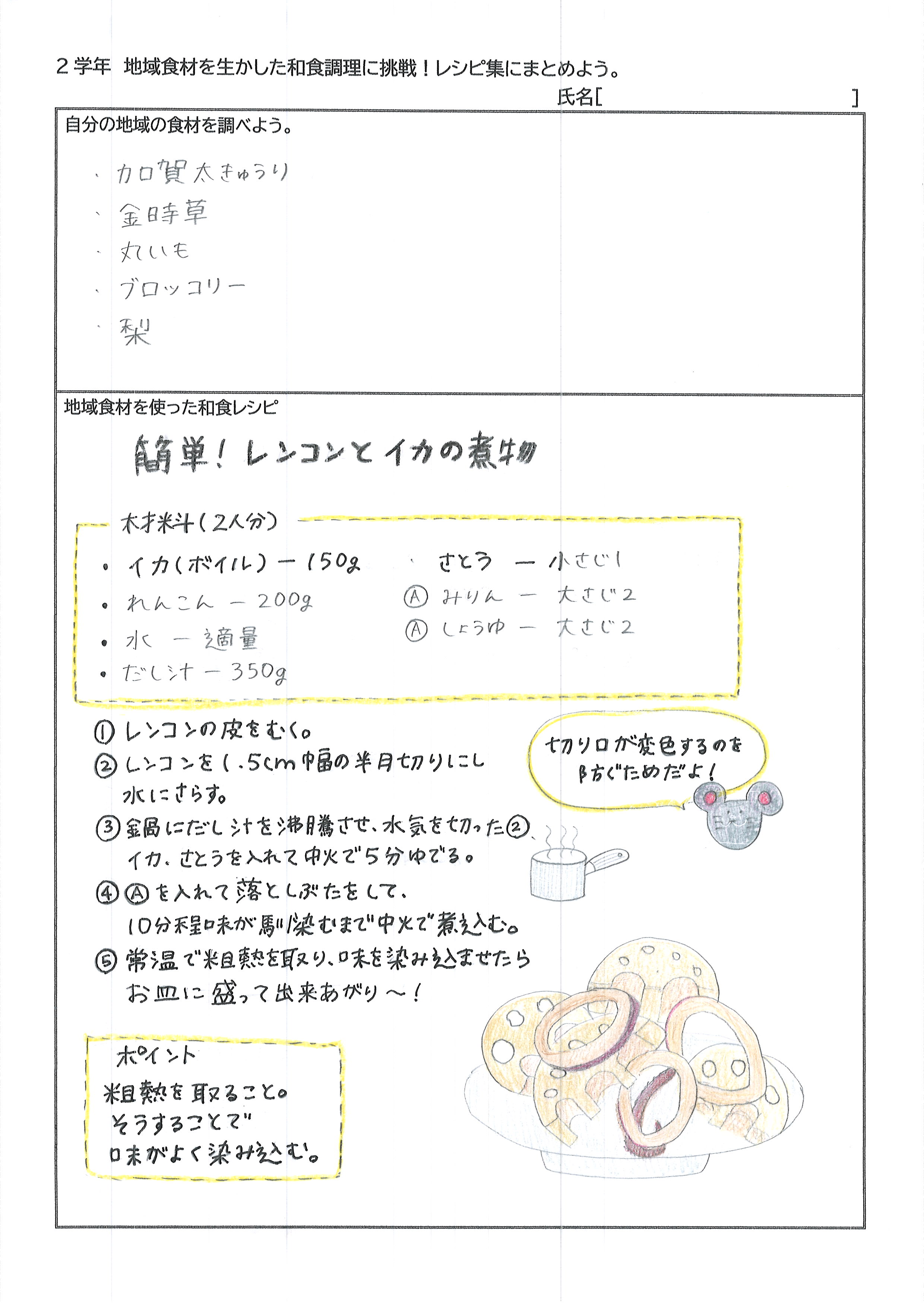 🍴でき上がり🍴（イラストまたは写真。イラストの場合は色をぬろう。）